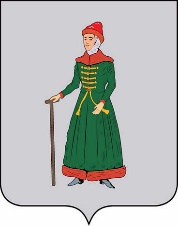 АДМИНИСТРАЦИЯСТАРИЦКОГО МУНИЦИПАЛЬНОГО ОКРУГАТВЕРСКОЙ  ОБЛАСТИ  ПОСТАНОВЛЕНИЕ07.04.2023                                      г. Старица                                                № 415Об     обеспечении    первичных    мерпожарной  безопасности  в  границахСтарицкого муниципального округаТверской области            В соответствии с Федеральным законом от 06.10.2003 № 131-ФЗ «Об общих принципах организации местного самоуправления в Российской Федерации», Федеральным законом от 21.12.1994 № 69-ФЗ «О пожарной безопасности», Федеральным законом от 22.07.2008 № 123-ФЗ «Технический регламент о требованиях пожарной безопасности», Федеральным законом от 06.05.2011 № 100-ФЗ «О добровольной пожарной охране», постановлением Правительства Российской Федерации от 16.09.2020 №1479 «Об утверждении Правил противопожарного режима в Российской Федерации»,                   в целях обеспечения первичных мер пожарной безопасности на территории Старицкого муниципального округа Тверской области, Администрация Старицкого муниципального округа Тверской областиПОСТАНОВЛЯЕТ:     1. Утвердить Положение об обеспечении первичных мер пожарной безопасности на территории Старицкого муниципального округа Тверской области согласно (приложение № 1).      2. Утвердить  перечень социально значимых работ по обеспечению первичных мер пожарной безопасности на территории Старицкого муниципального округа Тверской области (приложение № 2).     3. Рекомендовать руководителям организаций, осуществляющих содержание и эксплуатацию систем и сетей наружного водоснабжения обеспечить проведение сезонных осмотров источников наружного противопожарного водоснабжения совместно с 53 ПСЧ 4 ПСО ФПС ГПС ГУ МЧС России по Тверской области.     4. Рекомендовать руководителям организаций и предприятий, расположенных                        на территории  Старицкого муниципального округа:     4.1. разрабатывать и осуществлять меры по обеспечению пожарной безопасности;     4.2. проводить противопожарную пропаганду, а также обучение своих работников мерам пожарной безопасности;     4.3. содержать в исправном состоянии системы и средства противопожарной защиты, включая первичные средства тушения пожаров;     4.4. проводить  объектовые тренировки по вопросам пожарной безопасности.     5. Контроль за исполнением данного распоряжения возложить на заместителя Главы Администрации Старицкого муниципального округа Тверской области Капитонова А.Ю.      6. Настоящее постановление вступает в силу со дня его подписания, подлежит размещению на официальном сайте Администрации Старицкого муниципального округа Тверской области в информационно-коммуникационной сети интернет.Заместитель Главы АдминистрацииСтарицкого муниципального округа                                                                          О.Г. ЛупикПоложение
об обеспечении первичных мер пожарной безопасности на территорииСтарицкого муниципального округа Тверской области     1. Настоящее Положение определяет порядок организации и обеспечения первичных мер пожарной безопасности в границах Пеновского муниципального округа  и выполнения задач предприятиями, организациями и гражданами, предусмотренных Федеральными законами от 21.12.1994 N 69-ФЗ "О пожарной безопасности", от 06.10 2003 N 131-ФЗ "Об общих принципах организации местного самоуправления в Российской Федерации" и от 22.07.2008 N 123-ФЗ "Технический регламент о требованиях пожарной безопасности".     2. Первичные меры пожарной безопасности - это реализация принятых                                       в установленном порядке норм и правил по предотвращению пожаров, спасению людей и имущества от пожаров, являющихся частью комплекса мероприятий по организации пожаротушения.     3. К полномочиям отдела по работе с территориями Администрации Старицкого муниципального округа Тверской области  по обеспечению первичных мер пожарной безопасности   относится:     создание условий для организации добровольной пожарной охраны, а также для участия граждан в обеспечении первичных мер пожарной безопасности в иных формах;     включение мероприятий по обеспечению пожарной безопасности в планы, схемы и программы развития территорий;     оказание содействия  в информировании населения о мерах пожарной безопасности,                 в том числе посредством организации и проведения собраний населения;     установление особого противопожарного режима в случае повышения пожарной опасности.     4. Система обеспечения первичных мер пожарной безопасности действует                                 на муниципальном и объектовом уровнях. Она включает:     систему обеспечения первичных мер пожарной безопасности Старицкого муниципального округа Тверской области;     систему обеспечения первичных мер пожарной безопасности организаций (объектовую систему обеспечения первичных мер пожарной безопасности).     Основными элементами системы обеспечения первичных мер пожарной безопасности на территории Старицкого муниципального округа Тверской области являются:     комиссия по чрезвычайным ситуациям и обеспечению пожарной безопасности Старицкого муниципального округа Тверской области;     руководители организаций и ответственные за пожарную безопасность в организации;     подразделения добровольной пожарной дружины;     аварийные бригады организаций энергетического, газового и жилищно-коммунального комплекса и их дежурно-диспетчерские службы, расположенные на территории Старицкого муниципального округа Тверской области.     Руководители организаций осуществляют непосредственное руководство системой пожарной безопасности в пределах своей компетенции на подведомственных объектах и несут персональную ответственность за соблюдение требований пожарной безопасности.     Объектовые системы обеспечения первичных мер пожарной безопасности создаются во всех организациях на территории Старицкого муниципального округа Тверской области, независимо от ведомственной принадлежности и форм собственности. Их структура, задачи, состав сил и средств устанавливаются приказами (распоряжениями) руководителей организаций.     5. На каждом уровне системы обеспечения пожарной безопасности создаются органы повседневного управления, силы и средства, резервы финансовых и материальных ресурсов, системы связи и оповещения, информационного обеспечения.     6. Координационными органами системы обеспечения первичных мер пожарной безопасности является - комиссия по предупреждению и ликвидации чрезвычайных ситуаций и обеспечению пожарной безопасности Старицкого муниципального округа Тверской области;     7. Создание, реорганизация и ликвидация комиссии по предупреждению и ликвидации чрезвычайных ситуаций и обеспечению пожарной безопасности, утверждение персонального состава комиссии и определение их компетенции осуществляются постановлением Администрации Старицкого муниципального округа Тверской области и приказами руководителей организаций.     Компетенция, полномочия, задачи комиссий по предупреждению и ликвидации чрезвычайных ситуаций и обеспечению пожарной безопасности определяются                                в положениях о них или в приказах об их создании.     8. Постоянно действующими органами управления системы обеспечения первичных мер пожарной безопасности являются:     в организациях (на объектовом уровне) - структурные подразделения или работники организаций, уполномоченные на решение задач в области пожарной безопасности.     Постоянно действующие органы управления системы обеспечения первичных мер пожарной безопасности осуществляют свою деятельность в порядке, установленном законодательством Российской Федерации и иными нормативными правовыми актами.     Компетенция и полномочия постоянно действующих органов управления обеспечения первичных мер пожарной безопасности определяются соответствующими положениями, уставами и другими нормативными актами.     9. Органами повседневного управления системы обеспечения первичных мер пожарной безопасности являются:     оперативный дежурный ГУ МЧС России по Тверской области;     МКУ «Единая дежурно-диспетчерская служба Старицкого муниципального округа Тверской области»;     дежурно-диспетчерские службы организаций Старицкого муниципального округа Тверской области.     10. Задачи временного размещения и первоочередного обеспечения пострадавших граждан в результате пожаров возлагаются на комиссию по чрезвычайным ситуациям и обеспечению пожарной безопасности Старицкого муниципального округа Тверской области.     11. Содержание, техническое обслуживание наружных пожарных гидрантов и водоемов возлагаются  - на владельцев (собственников) организаций.     12. В целях обеспечения беспрепятственного проезда пожарных машин для тушения пожаров не допускается  строительство постоянных или временных строений, стоянка автомобильного и другого транспорта (за исключением транспорта специальных и аварийных служб) ближе 15 м. от жилых и производственных зданий (кроме случаев, когда по другим нормам требуются иные противопожарные расстояния).     13. Противопожарная пропаганда и обучение населения в области пожарной безопасности осуществляются в рамках единой системы подготовки населения в области защиты от чрезвычайных ситуаций природного и техногенного характера. Обучение является обязательным. Обучение мерам пожарной безопасности проводится:     работников организаций - администрацией (собственниками) этих организаций                        по специальным программам, утвержденным федеральными органами исполнительной власти и согласованными с федеральными органами, уполномоченными на решение задач в области пожарной безопасности, путем проведения занятий с последующим закреплением знаний и навыков в ходе тренировок и учений;     неработающего населения – управляющими  компаниями, обслуживающими жилой фонд, в учреждениях культуры и социальной защиты путем консультаций, распространения памяток, специальной литературы, а также через средства массовой информации с использованием не запрещенных законодательством Российской Федерации форм информирования населения;     обучение детей в дошкольных образовательных учреждениях и лиц, обучающихся                     в образовательных учреждениях - в соответствующих учреждениях по курсу «Основ безопасности жизнедеятельности».      14. Финансовое обеспечение первичных мер пожарной безопасности в границах Старицкого муниципального округа Тверской области является расходным обязательством Старицкого муниципального округа Тверской области. В целях обеспечения финансирования мероприятий на обеспечение первичных мер пожарной безопасности ежегодно разрабатывается и утверждается объем финансовых средств                             в расходной части бюджета Старицкого муниципального округа Тверской области.     Финансовое и материально-техническое обеспечение первичных мер пожарной безопасности организаций осуществляется за счет средств организаций.     15. Контроль за градостроительной деятельностью, соблюдением требований пожарной безопасности при планировке и застройке на территории Старицкого муниципального округа Тверской области осуществляется органами Государственного пожарного надзора.     Контроль за соответствием правилам пожарной безопасности жилых зданий, находящихся в муниципальной собственности, осуществляется организациями, обслуживающими жилой фонд, работниками этих организаций, назначенными ответственными за обеспечение пожарной безопасности, остальных организаций - руководителями организаций (собственниками зданий).     16. Все производственные и административные здания, здания медицинских учреждений, социальной защиты, торговли, образовательных, школьных и дошкольных учреждений, физической культуры и спорта, общежитий, гостиниц и других объектов                   с  пребыванием людей (за исключением жилого фонда) обеспечиваются системами оповещения о пожаре для передачи сигналов оповещения по всему зданию.     Телефонизацию отдельно расположенных от населенных пунктов домов отдыха, лагерей отдыха детей, туристических баз и других организаций организуют руководители организаций за счет собственных средств путем обеспечения исправной телефонной или радиосвязью для сообщения о пожаре в пожарную охрану. Запрещается переводить линии связи "01" в таксофонах на платное обслуживание.     17. Ответственность за нарушение требований пожарной безопасности в соответствии              с действующим законодательством несут: собственники имущества, уполномоченные владеть, пользоваться или распоряжаться имуществом, в том числе руководители организаций, а также лица, в установленном порядке назначенные ответственными                     за обеспечение пожарной безопасности.     Ответственность за нарушение требований пожарной безопасности для квартир (комнат) в домах государственного, муниципального и ведомственного жилого фонда возлагается на ответственных квартиросъемщиков или арендаторов, а индивидуальных жилых домов - на собственников жилых домов.     18. Руководители организаций осуществляют непосредственное руководство системой пожарной безопасности в пределах своей компетенции на подведомственных объектах и несут персональную ответственность за соблюдение требований пожарной безопасности.     Руководители организации обязаны:     соблюдать требования пожарной безопасности, а также выполнять предписания, постановления и иные законные требования должностных лиц Государственного пожарного надзора;     разрабатывать и осуществлять меры по обеспечению пожарной безопасности;     проводить противопожарную пропаганду, а также обучать своих работников мерам пожарной безопасности;     включать в коллективный договор (соглашение) вопросы пожарной безопасности;     содержать в исправном состоянии системы и средства противопожарной защиты, включая первичные средства тушения пожаров, не допускать их использования не по назначению;     оказывать содействие пожарной охране при тушении пожаров, установлении причин и условий их возникновения и развития, а также выявлении лиц, виновных в нарушении требований пожарной безопасности и возникновении пожаров;    предоставлять в установленном порядке при тушении пожаров на территориях предприятий необходимые силы и средства;     обеспечивать свободный доступ на территорию, в здания, сооружения и на иные объекты предприятий должностным лицам пожарной охраны при осуществлении ими служебных обязанностей;     предоставлять по требованию должностных лиц Государственного пожарного надзора сведения и документы о состоянии пожарной безопасности на предприятиях, в том числе о пожарной опасности, производимой ими продукции, а также о происшедших на их территориях пожарах и их последствиях;     незамедлительно сообщать в пожарную охрану о возникших пожарах, неисправностях имеющихся систем и средств противопожарной защиты, об изменении состояния дорог и проездов;     содействовать деятельности добровольных пожарных дружин.     19. Граждане, проживающие на территории Старицкого муниципального округа Тверской области в области пожарной безопасности обязаны:     соблюдать требования пожарной безопасности;     при обнаружении пожара немедленно уведомлять о них пожарную охрану по телефону "01" или "112";     до прибытия пожарной охраны принимать посильные меры по спасению людей, имущества и тушению пожаров;     оказывать содействие пожарной охране при тушении пожаров;     выполнять предписания, постановления и иные законные требования должностных лиц Государственного пожарного надзора;     предоставлять в порядке, установленном законодательством Российской Федерации, возможность должностным лицам Государственного пожарного надзора проводить обследования и проверки принадлежащих им производственных, хозяйственных, жилых и иных помещений и строений в целях контроля за соблюдением требований пожарной безопасности и пресечения их нарушений.     20. Информационное обеспечение выполнения первичных мер пожарной безопасности осуществляется с использованием технических систем, средств связи и оповещения, автоматизации и информационных ресурсов, обеспечивающих обмен данными, подготовку, сбор, хранение, обработку, анализ и передачу информации.     Сбор и обмен информацией в области обеспечения первичных мер пожарной безопасности осуществляется организациями, МКУ  «Единая дежурно-диспетчерская служба Старицкого муниципального округа Тверской области», оперативным дежурным ГУ МЧС России по Тверской области.ПЕРЕЧЕНЬсоциально значимых работ по обеспечению первичных мер пожарной безопасности на территории Старицкого муниципального округа Тверской области          1.   Осуществление патрулирования в границах  Старицкого муниципального округа Тверской области в целях соблюдения особого противопожарного режима, принятие мер по ликвидации возгораний.2.  Выполнение мероприятий, исключающих возможность переброса огня при лесных пожарах  на здания и сооружения, расположенные вблизи лесных массивов (лесопарковой зоны) (устройства защитных противопожарных полос,  уборка сухой растительности и другие).3.  Обеспечение своевременной очистки территории  в пределах противопожарных расстояний между зданиями, сооружениями и открытыми складами, а также участков, прилегающих к жилым домам, дачным и иным постройкам, от горючих отходов, мусора, опавших листьев, сухой травы и т.п.4.  Очистка зимой от снега и льда дорог, проездов и подъездов к зданиям, сооружениям и водоисточникам, используемым в целях пожаротушения.5.   Распространение среди населения Старицкого муниципального округа Тверской области агитационных, обучающих и предупреждающих материалов                             по вопросам пожарной безопасности.6.  Участие в работе добровольной пожарной охраны.